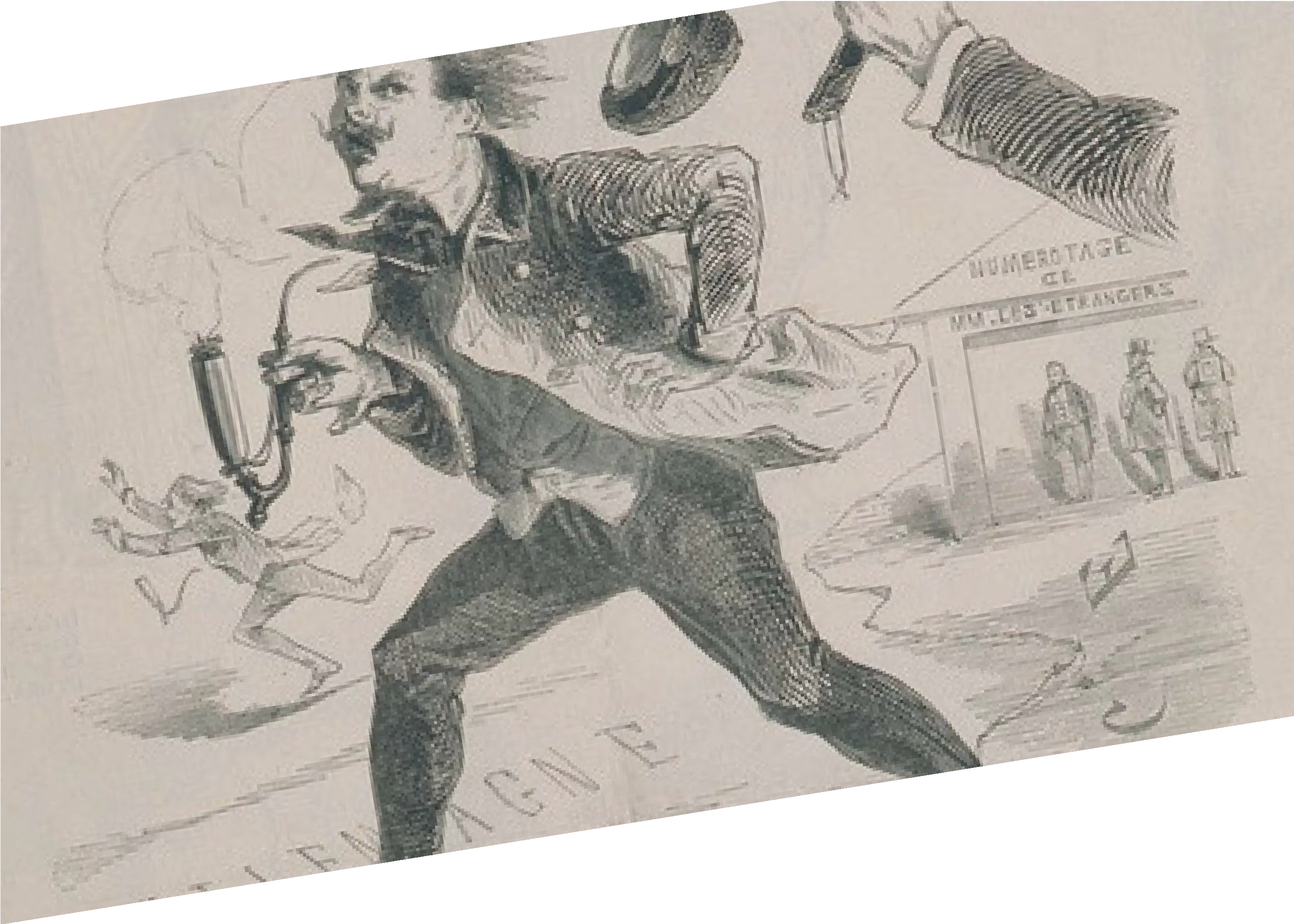 Éloigner les étrangers au XIXe siècleExpulsions, déportations, relégationsVendredi 19 janvier 2018, 9h30 - 18h30 Samedi 20 janvier 2018, 9h - 13hColegio de España (bât. E), Cité Universitaire de Paris 7 boulevard Jourdan, 75014 ParisRER B - Tram 3 Cité Universitaire, Bus 21, Bus 67contact : asileurope@gmail.com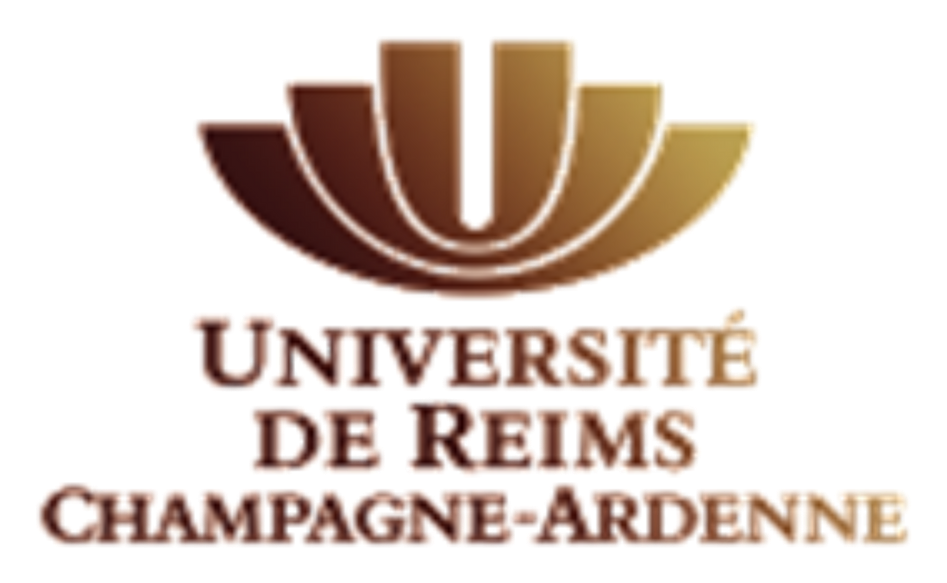 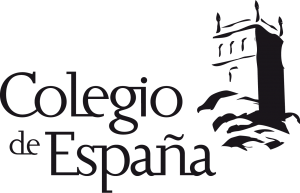 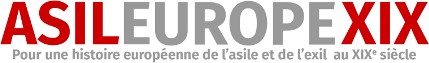 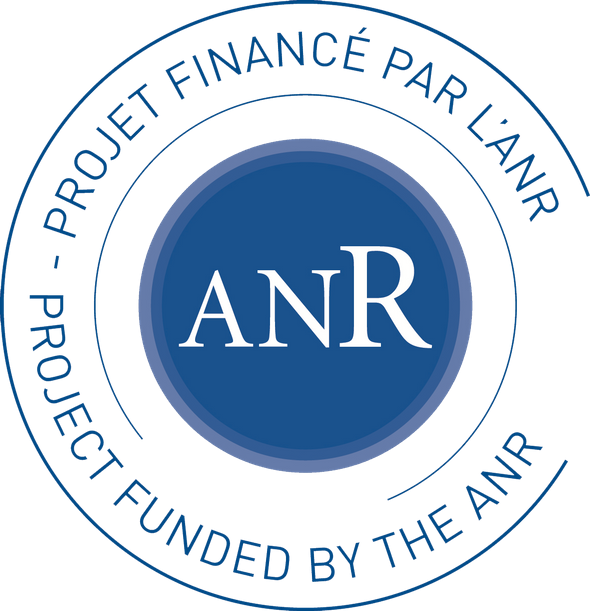 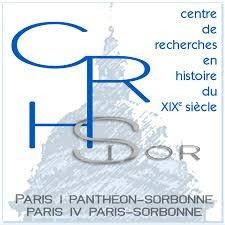 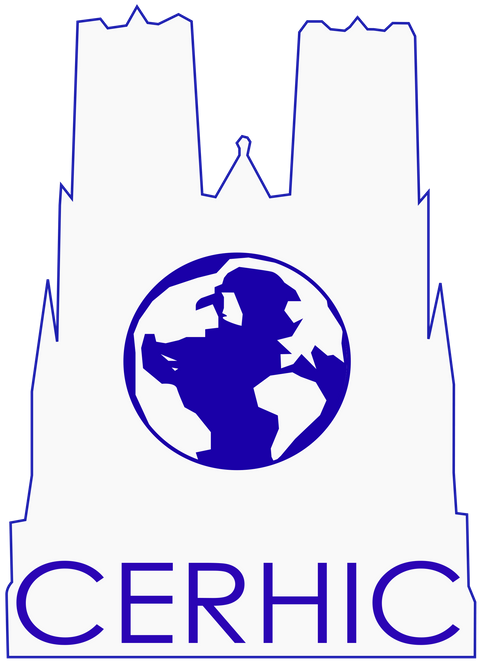  	Programme	Vendredi 19 janvier 20189h30 - 12h30Introduction générale par Romy Sánchez et Hugo VermerenPratiques de l'expulsion comme mesure administrative et outil du contrôle migratoireSéance présidée par Philippe Rygiel, Ecole Normale Supérieure de LyonTorsten Feys, Université de Gand : « Bonne chance chez nos amis français! Les pratiques d’expulsions belges vers la France (1850-1914) »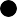 Delphine Diaz, Université de Reims : « Reconduire les réfugiés étrangers aux frontières, France (1832-1852) »Pause-caféHugo Vermeren, Université de Reims : « Expulsion et "récidive" : perfectionnement d’une procédure administrative et stratégies de contournement (1830-1870) »Elie-Benjamin Loyer, Université de Paris-Nanterre : « Pratiques et logiques de la sélection judiciaire des expulsables : les évolutions de la "double peine" sous la Troisième république (1880-1938) »14h - 15h15Expulsions spontanées, expulsions collectivesSéance présidée par Pilar González, Université Paris 7-Diderot Bastien Cabot, EHESS : « Un siècle d’expulsions collectives (France, 1819-1904) »Fabrice Bensimon, Université Paris 4-Sorbonne - University College London : « "À bas les Anglais !” Expulsions deBritanniques dans le nord de la France en 1848 »15h30 - 16h45Expulsions entre Europe et AmériquesSéance présidée par Pilar González, Université Paris 7-DiderotRomy Sánchez, Université de Caen-Normandie : « Expulser les étrangers d’Outre-mer : le cas de Cuba, 1840-1880 » Edward Blumenthal, Université Paris 3-Sorbonne Nouvelle : « Droit d’asile, droit d'expulsion et représentations de l’exilé (Amérique latine, XIXe siècle) »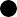 16h45 - 17h30Table ronde conclusiveAvec Marie Bassi, Ecole française de Rome, Laurent Dornel, Université de Pau et des Pays de l'Adour, et Nicolas Fischer, CNRSSamedi 20 janvier 20189h - 12hLes temps forts de l'expulsion dans l'Europe du XIXe siècleSéance présidée par Dominique Kalifa, Université Paris 1-Panthéon-SorbonneKatarzyna Papiez, Université Paris 4-Sorbonne : « La question des réfugiés polonais et hongrois dans l’Empire ottoman après la débâcle de la Révolution hongroise »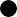 Antonin Durand, Ecole Normale Supérieure de Paris : « Éloigner les Barabbas : sur une campagne d’expulsiond’étrangers en Piémont en 1853 »Pause-caféThomas C. Jones, Université de Buckingham : “The aftermath of the Jersey expulsions of 1855”Jeanne Moisand, Université Paris 1 Panthéon-Sorbonne : « Les réfugiés du Numancia : accueil, éloignement et extradition des cantonalistes espagnols en Algérie française (1874) »12h15 - 13hTable ronde finaleAvec Sylvie Aprile, Université de Paris-Nanterre, et Isabelle Poutrin, Université de Reims